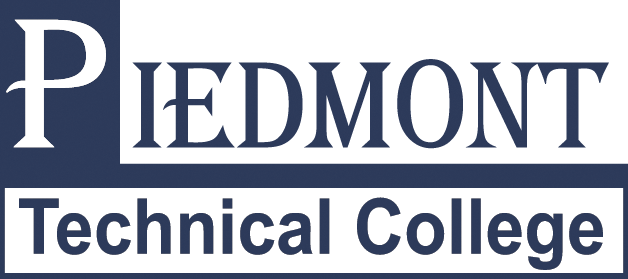 SAMPLE WORKSHEETMerit Application for theSurgical TechnologyTo apply during one of the designated application times, go to the Health Science and Nursing Resources web page to submit an application.http://www.ptc.edu/college-resources/nursing-health-science/application-and-acceptance-datesSection 1: Program-Ready GPAA program ready GPA calculator can be found on the following webpage: http://apps.ptc.edu/gpacalc_site/gpacalc.php?aim=8jjs6dhw8dj02llCalculated using the highest grades on file for the program-ready courses:AHS 102:____BIO 210: _____ ENG 101:____ MAT 155:____ Program-Ready GPA: ______Section 2: General Education CourseworkProgram-Ready GPAPoints4.0703.75- 3.99653.69- 3.74603.5- 3.68553.0- 3.49352.75- 2.9920Total Section 1 (Maximum of 70)CoursePoints EarnedBIO 211 – Anatomy and Physiology IIA=7B=5Total Section 2 Worksheet TOTAL Score (Maximum of 77)